Туроператор «САКУМС» 
пров. Т. Шевченко 7/1, оф. 8, 01001 Київ, Україна
тел./факс +38 (044) 279-97-86
тел. + 38 (044) 279-97-87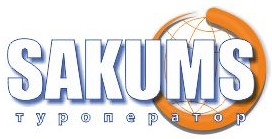 тел. + 38 (044) 279-97-88
Сайт: www.sakums.com.ua		Ліцензія AЕ № 272505 термін дії необмеженийУЖГОРОД. САКУРА. НАРЦИСИ.     ПРОГРАМА ТУРА:
1 ДЕНЬ: 
Прибуття в Ужгород. Зустріч групи на вокзаліЗапрошуємо Вас на пішохідну екскурсію по місту «Ужгород древній і сучасний». Ужгород - невелике старовинне європейське місто з численними історико-архітектурними пам'ятками європейського значення. Протягом усієї своєї історії Ужгород був у складі численних держав, тому різноманітність культур відбилося на традиціях, внутрішній устрій міста, ментальності жителів.
Під час екскурсії ми відвідаємо Ужгородський замок (IX-XIII ст.) - найдавнішу фортеця Закарпаття, яка більше 360 років була садибою італійських аристократів роду Другетті. Потім зробимо прогулянку по старовинній частині міста: Кафедральний собор, Римо-Католицький храм Св. Георгія, Ортодоксальна синагога, липова алея (2,2 км), Альпінарій - оригінальний парк-сквер. Також ми відвідаємо так званий Хрест - улюблене місце зустрічей мешканців міста. Корзо, Хрест і вул.Волошина є пішохідними зонами Ужгорода, тут скрізь розкидані кавові тераси і лавки прямо посеред перехожої частини.Також ми оглянемо іменну алею з 30 сакур. Ця алея стане найдовшою алеєю сакур у Європі. Дерева сакури висадили в честь 30 ужгородців, що прославили місто - Адальберта Ерделі, Йосипа Бокшая, Федора Корятовича та інших.Обід в кафе. міста.Переїзд в Невицьке. Огляд Невицького замку. Краса природи в Невицькому  переплітається із романтикою минулого.  Сиві мури древнього замку вінчають крутий скелястий пагорб над долиною. Трьома зяючими бійницями дивиться він на гори, що оточують його, нзелену долину Ужа (біля м. Ужгород). Замок має свою власну романтично-драматичну історію кохання. Переїзд до Воєводино. Прогулянка парком Шенборна. Парк збудований за задумом подібним до палацу Шенборнів, що в Карпатах неподалік Мукачева.  Тут ви знайдете багато об'єктів, що автори пов'язали з астрологією. Наприклад, при вході у парк є великі ворота на яких рівно 4 великі шпилі, які символізують пори року, 12 менших - місяці. Також у парку є 12 невеликих мостиків на кожному з яких зображений один з 12-ти знаків зодіаку. А в кельтському саду ви побачите календар друїдів. Дерева в ньому висаджені не просто, а із серйозними розрахунками, щоб кожне з них символізувало певний відрізок часу чи подію.Пореїзд до готелю. Поселення. Вечере в ресторані готелю.Вільний час2 ДЕНЬ: 
Сніданок. Виселення з готелю.Виїзд на екскурсію в с. Кіреші Хустського р-ну, саме тут розташована унікальна Долина нарцисів - найбільший масив дикорослих нарцисів в Європі, який зберігся з часів льодовикового періоду. Тут можна зустріти нарцис вузьколистий, що нагадує формою зірочку, і має приємний сильний аромат.(В той час, коли нарциси не цвітуть: відвідування Березинського дендропарку, де на 22 Га зібрано 360 представників рослинного світу з різних куточків планети. Дивовижний повітря, надзвичайне поєднання чистоти і первозданності природи залишають незабутнє враження.)Заїзд в місто Хуст, знайомство з архітектурними пам'ятками середньовіччя. Місто виникло як фортеця для оборони угорської держави від русинів, а пізніше від турків. А в 16 столітті останки фортеці були розібрані місцевими жителями на спорудження будинків.Переїзд в село Іза - центр лозоплетіння в Україні, де можна купити все: починаючи від меблів і закінчуючи маленькими сувенірами з лози.Переїзд в Мукачево.Обід в кафе міста.
Трансфер на вокзал.Відправлення до Києва.ВАРТІСТЬ ТУРУ:Вартість вхід. КвитківУжгородський замок: загальний - 150 грн, учнівський – 100 грн, діти дошкільного віку - безкоштовно;Долина нарцисів - 50 грн/дор, 30 грн/дит..


МЕНЕДЖЕРИ НАПРЯМКУ:МИХАЙЛО КІТ
МАРИНА СЕВРУК
ОЛЕСЯ СОБЧУКТел.моб. 093 4046520,Еmail: ukraine@sakums.com.uaтел.: (044) 221-77-37  |  (044) 221-77-38 
моб.: (097) 099-99-94 ПроживанняГрупа 15+2Група 30+3Група 40+4Готель 3*3250 грн2850 грн2650 грнУ вартість тура включено:- проживання в готелі з усіма зручностями;
- харчування по програмі – 2-х разове; 
- транспортне обслуговування по програмі;
- екскурсійне обслуговування по програмі;
- страхування.У вартість туру не включено:- зал. проїзд Київ-Ужгород, Мукачево-Київ (Купе: дор. і діти старше 14 р. – від 1750 грн/ос, діти до 14 р. – від 1550 грн/ос)
- вхідні квитки ;
- додаткове харчування – від 180 грн/комплекс;- особисті витрати.